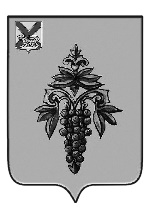 ДУМА ЧУГУЕВСКОГО МУНИЦИПАЛЬНОГО ОКРУГА Р Е Ш Е Н И ЕОб утверждении программы (прогнозного плана) приватизации муниципального имущества Чугуевского муниципального округа на 2024 годПринято Думой Чугуевского муниципального округа«26» апреля 2024 годаСтатья 1. Утвердить программу (прогнозный план) приватизации муниципального имущества Чугуевского муниципального округа на 2024 год (Приложение 1).Утвердить прилагаемый перечень приватизируемого муниципального имущества Чугуевского муниципального округа на 2024 год (Приложение 2).Статья 2. Настоящее решение вступает в силу со дня официального опубликования.Глава Чугуевского муниципального округа                                                                   Р.Ю. Деменев«26» апреля 2024 года№ 586 – НПА Приложение 1 к решению Думы Чугуевского муниципального округа от 26.04.2024 г. № 586-НПАПрограмма (прогнозный план) приватизации муниципального имущества Чугуевского муниципального округа на 2024 год1. Основные положения1.1. Приватизация муниципального имущества Чугуевского муниципального округа является неотъемлемой частью процесса управления муниципальными ресурсами в современных условиях формирования политики округа в части развития экономики округа, а также одной из форм участия органов местного самоуправления Чугуевского муниципального округа в гражданско-правовых отношениях.1.2. Отчуждение имущества, находящегося в хозяйственном ведении муниципальных предприятий, объявленных в установленном порядке несостоятельными (банкротами), осуществляется в соответствии с законодательством о несостоятельности (банкротстве) предприятий.2. Цели и задачи2.1. Основными целями приватизации муниципального имущества Чугуевского муниципального округа на 2024 год являются:а) снижение издержек бюджета Чугуевского муниципального округа на содержание объектов муниципальной собственности;б) пополнение доходной части бюджета Чугуевского муниципального округа за счет средств от приватизации муниципального имущества, являющегося собственностью Чугуевского муниципального округа;в) содействие развитию предпринимательской деятельности на территории Чугуевского муниципального округа.2.2. Задачами программы являются повышение эффективности управления имуществом Чугуевского муниципального округа, обеспечение поступления дополнительных средств в муниципальный бюджет и оптимизация структуры собственности Чугуевского муниципального округа за счет приватизации имущества, не используемого для осуществления полномочий органов местного самоуправления.К приватизации предложено имущество казны Чугуевского муниципального округа, не обеспечивающее выполнение функций органов местного самоуправление (Приложение 2).Приватизация объектов будет производиться по рыночной стоимости, определенной в соответствии с законодательством Российской Федерации.Ожидаемые поступления в бюджет Чугуевского муниципального округа от приватизации муниципального имущества в 2024 году – 1 155 492,44 рубля.В ходе приватизации в перечень подлежащего приватизации имущества могут вноситься дополнения, изменения по составу имущества. Изменения и дополнения в установленном порядке утверждаются Думой Чугуевского муниципального округа.Приложение 2 к решению Думы Чугуевского муниципального округа от 26.04.2024 г. № 586-НПАИмущество Чугуевского муниципального округа, предложенное к приватизации на 2024год№ п/пНаименование, краткая характеристикаАдрес (Местоположение)Общая площадь, м² Площадь земельного участка, м²Рыночная стоимость объекта, тыс.руб.Рыночная стоимость земельного участка, тыс.руб.Начальная стоимость, тыс.руб.Способ приватизацииСрок приватизацииСпособ расчетовПримечание1234567891011121Нежилое здание- здание ДК «Строитель» трехэтажное, в том числе один – подземный, 1991 года постройки, кадастровый номер 25:23:150109:702Приморский край, Чугуевский район, с. Чугуевка, ул. Чапаева, д. 1 В на земельном участке с кадастровым номером 25:23:150109:776859,01685866,6288,91155,5Аукцион3 квартал 2024 годаединовременный платежС одновременным отчуждением земельного участкаИТОГО:1155,5